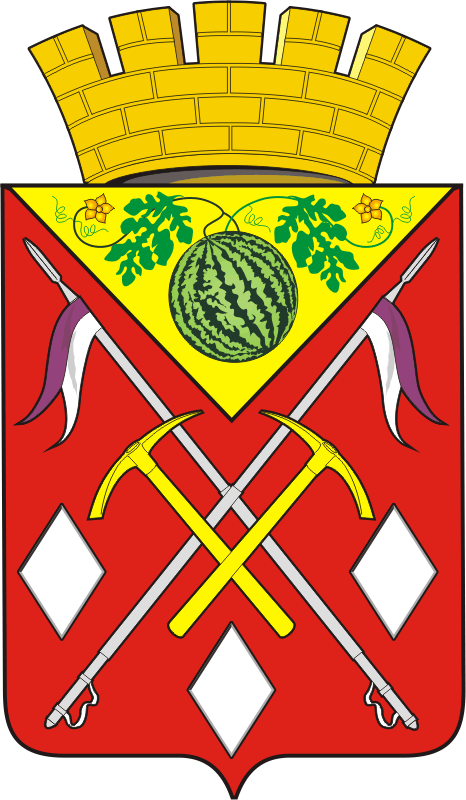 СОВЕТ ДЕПУТАТОВМУНИЦИПАЛЬНОГО ОБРАЗОВАНИЯСОЛЬ-ИЛЕЦКИЙ ГОРОДСКОЙ ОКРУГОРЕНБУРГСКОЙ ОБЛАСТИРЕШЕНИЕ №  355Об утверждении  прогнозного плана    приватизации муниципального имущества  муниципального образования Соль-Илецкий городской округ Оренбургской области на 2024 годВ соответствии с Федеральным Законом Российской Федерации 
от 21.12.2001 № 178-ФЗ «О приватизации государственного и муниципального имущества», Уставом муниципального образования Соль-Илецкий городской округ Оренбургской области,  решением Совета депутатов муниципального образования Соль-Илецкий городской округ 
от 29.06.2016  №  388 «Об утверждении Положения о порядке управления и распоряжения муниципальной собственностью муниципального образования Соль-Илецкий городской округ Оренбургской области», на основании отчетов об определении  рыночной стоимости объектов недвижимого имущества, Совет депутатов муниципального образования Соль-Илецкий городской округ решил:Утвердить прогнозный план приватизации муниципального имущества муниципального образования Соль-Илецкий городской округ Оренбургской области на 2024 год:2. В случае признания открытого аукциона (лота) несостоявшимся, приватизацию муниципального имущества, указанного в пункте 1 настоящего решения, возможно провести и другими способами в электронной форме (посредством публичного предложения, без объявления цены), установленными Федеральным Законом от 21.12.2001 № 178-ФЗ «О приватизации государственного и муниципального имущества»  3. Настоящее решение вступает в силу со дня принятия, подлежит размещению на официальном сайте администрации муниципального образования Соль-Илецкий городской округ Оренбургской области https://soliletsk.ru/, в информационно-телекоммуникационной сети Интернет.4. Контроль за исполнением настоящего решения, возложить на постоянную комиссию по бюджетной, налоговой, финансовой политике, собственности и экономическим вопросам.Председатель Совета депутатовмуниципального образования Соль-Илецкий городской округ                                                  Н.А. КузьминРазослано: депутатам Совета депутатов муниципального образования Соль-Илецкий городской округ 20 экз., в дело 1 экз., в прокуратуру 1 экз., отдел по управлению муниципальным имуществом администрации Соль-Илецкого городского округа 1 экз.42 заседание                     II созыв27.03.2024                                                                                    г. Соль - Илецк№ п/пНаименование имущества, индивидуализирующие характеристики муниципального имуществаАдрес местонахождения имуществаКадастровый номерПлощадьОценочная (рыночная) стоимость (без учета НДС)Способ приватизации 1.Жилое помещениеОренбургская область, Соль-Илецкий район,   г. Соль-Илецк,  ул. Победы, 5/30, кв. 456:47:0101030:65242,2 кв.м.1 217 800,00 руб.Открытый аукцион в электрон-ной форме2.Жилое помещениеОренбургская область, Соль-Илецкий район,            г. Соль-Илецк,  ул. Победы,             д. 5/20, кв. 1056:47:0101030:65377.1 кв.м.1 874 400,00 руб.Открытый аукцион в электрон-ной форме3.Жилое помещениеОренбургская область, Соль-Илецкий район, г.Соль-Илецк, ул.Победы, д.5/30, кв.2456:47:0101030:65931.2 кв.м.1 060 800,00 руб.Открытый аукцион в электрон-ной форме4.Жилой дом  с земельным участкомОренбургская область, Соль-Илецкий район,        г. Соль-Илецк,      ул. Калинина,              д. 4956:29:0801001:192- жилой дом56:47:0101045:257- земельный участок54,8 кв.м.417 кв.м.1 559 500,00 руб.Открытый аукцион в электрон-ной форме